 ГОДИШНА ОБЛАСТНА ПЛАН-ПРОГРАМА ПО БДПМерките в таблицата по-долу произтичат от Националната стратегия за БДП 2021-2030 г. и Плана за действие към нея и се отнасят за всички ОКБДП, поради което са предварително дефинирани и унифицирани. Те се приемат като мерки с постоянен характер и следва да се интегрират текущо в дейността на ОКБДП. Срокът на мерките се приема за текущ/постоянен, освен ако не е указано друго.  Мярка 43 Конкретни мерки за подобряване на пътната безопасност по републиканската пътна мрежа и Мярка 44 Конкретни мерки за подобряване на пътната безопасност по общинската пътна и улична мрежа следва да се включат и представят допълнително в конкретика като таблици – информацията от ОПУ и общините, представени по образец.Информацията от общините и ОПУ се представя на секретариата на ОКБДП в срок до 15-ти януари с цел прилагането й към областната План-програма. Секретариатът на ОКБДП своевременно организира получаването на информацията.На база получената от общините и ОПУ информация за конкретни мерки, областната План-програма се съставя в окомплектован вид от секретариата на ОКБДП, разглежда се и се приема като проект на заседание, след което Областната администрация я представя в ДАБДП в срок до 31-ви януари на плановата година. Проектът на областна План-програма се преглежда и одобрява от ДАБДП при съответствие с изискуемите форма и съдържание. При необходимост от ревизия, ДАБДП дава съответните указания и срок за извършването й. План-програмата, в съответстващ вид и одобрена от ДАБДП, се помества на интернет страницата на ОКБДП./моля, поставете таблицата, получена в информацията от ОПУ//моля, поставете една под друга таблиците, получени в информацията от всички общини/        ОБЩИНА: ПЕРНИК       ОБЩИНА: РАДОМИР       ОБЩИНА: БРЕЗНИК        ОБЩИНА: ТРЪНОБЩИНА: КОВАЧЕВЦИОБЩИНА: ЗЕМЕН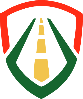 ДАБДПУниверсална Безопасна МобилностОБЛАСТПЕРНИКГОДИНА2023г.  МяркаОтговорна институция и срок 1. Подготовка на мерки по БДП от общините и ОПУ за целите на разработване на годишна областна план-програма по БДП и представянето им в секретариата на ОКБДПОбщини, ОПУ15-ти януари2. Систематизиране на мерките по БДП за плановата година, представени от общините и ОПУ, в единна областнa годишнa План-програма по БДП и представяне на План-програмата в ДАБДПСекретариат на ОКБДП 31-ви януари 3. Поместване на годишната областна План-програма по БДП на интернет страницата на областна администрация Секретариат на ОКБДП След одобряването й от ДАБДП4. Провеждане на минимум 4 редовни заседания на ОКБДП – докладване на изпълнението;  вземане на конкретни решения Членове на ОКБДППредседател на ОКБДП Секретариат на ОКБДП 5. Участие в обучения за ОКБДП, организирани от ДАБДП ДАБДПЧленове на ОКБДПСекретариат на ОКБДП Съгласно организация на ДАБДП6. Изпълнение на методически указания на ДАБДП Членове на ОКБДППредседател на ОКБДП 7. Подготовка на информация за целите на годишен областен доклад по БДП от общините (част 1 от общинския доклад), ОПУ, ОДМВР и ЦСМП и представянето й в секретариата ба ОКБДП Общини, ОПУ, ОДМВР ЦСМП Секретариат на ОКБДП15-ти януари 8.1 Подготовка на обобщен годишен областен доклад по БДП на ОКБДП и изпращането му в ДАБДП8.2 Изпращане в ДАБДП на попълнен въпросник за състоянието (част 2 от общинския доклад)Секретариат на ОКБДП31-ви януари Общини31-ви януари9. Наблюдение и оценка на изпълнението на областната политика по БДППредседател на ОКБДП Секретариат на ОКБДПЧленове на ОКБДП10. Обезпечаване на служители, отговорни за координацията на общинската и областната политика по БДПОбластна администрацияОбщини 11. Обучение на деца и ученици по БДП в системата на образованиетоРУО, Общини 12. Организиране и провеждане на извънкласни дейности и кампании по БДП за деца и ученици в системата на образованиетоРУО, Общини 13. Ограничаване на рисковете от ПТП при осъществяване на организиран превоз на деца, свързан с учебна и/или извънучебна дейност в системата на предучилищното и училищно образованиеРУО, Общини, ООАА14. Мерки на училищните комисии в развитието на средата за обучение по БДП и прилежащата пътна инфраструктура, и организация на движението в непосредствена близост до училището Училищни комисии, РУО15. Организиране и провеждане на превантивни кампании по БДП с акцент върху превишената/несъобразена скорост, шофирането след употреба на алкохол, наркотични вещества и техните аналози, ползване на обезопасителни колани и системи за обезопасяване на деца, техническата изправност на МПС, поведение на участниците в движението и др.ОКБДП16. Провеждане на единна и целенасочена комуникационна и медийна политика в областта на БДПОКБДП17. Отбелязване на дати, свързани с БДП ОКБДП18. Прилагане на комплекс от мерки по БДП спрямо работещите в държавните институции за предпазването им от ПТП при взаимодействие с пътната система съгласно разработената от ДАБДП стандартизирана методологияИнституции в ОКБДП19. Анализ на травматизма по места и часови интервали за целите на извършване на контролна дейност в определени участъциОДМВР, Общини 20. Организиране и провеждане на специализирани полицейски операции съгласно анализа на пътнотранспортната обстановкаОДМВР21. Координация за съвместни действия на общините, ОПУ и ОДМВР по подобряване безопасността на пътната инфраструктураОбщини, ОПУ, ОДМВР22. Поддържане и надграждане на документирана база данни за състоянието на пътната инфраструктура и безопасност Общини, ОПУ23. Разработване и прилагане на планове за устойчива градска мобилност с приоритет Общини 24. Прилагане на процедури за управление на пътната безопасност Общини25. Изпълнение/актуализация на Генерални планове за организация на движението в населените места Общини26. Прилагане на ефективен контрол при управление на договорите за проектиране и строителство, и поддържане на пътната инфраструктураОбщини, ОПУ27. Интегриране на научните изследвания и добрите практики в областта на пътната безопасностОбщини, ОПУ28. Извършване на текущи и годишни обходи и огледи за документирана оценка на транспортно-експлоатационното състояние на пътната инфраструктура като база за подготовка на мерките за пътна безопасност Общини, ОПУ29. Планиране и бюджетиране на мерки по пътна безопасност (капиталови инвестиции и текущо поддържане) в годишните бюджети на АПИ/ОПУ и общините на база оценката на транспортно-експлоатационното състояние на пътната инфраструктураОбщини, АПИ/ОПУ30. Приоритетно обследване, обозначаване, обезопасяване и наблюдение на рискови участъци и участъци с концентрация на ПТП; обезпечаване с технически средства за контрол със съдействието на ОДМВРОбщини, ОПУ, ОДМВР31. Актуализация на организацията на движение по пътищатаОДМВР, Общини, ОПУ32. Текуща актуализация на организацията на движение чрез системи за контрол и управление на трафикаОПУ, Общини33. Информиране на водачите за въведени ВОБД и други ограничения ОПУ, Общини34. Развитие на обществения транспорт и изграждане на оптимални връзки между различните видове транспортОбщини35. Подкрепа за алтернативни форми на придвижване (обществен транспорт, пешеходно и вело движение)Общини36. Интегриране на стандартите, свързани с БДП, в изискванията към договорите за проектиране и строителство на пътна инфраструктура; прилагане на ефективен контрол при управление на договорите Общини, АПИ/ОПУ37. Защита на уязвимите участници в движението – пешеходци и велосипедисти, чрез обезпечаване и обезопасяване на пешеходното и велосипедно движениеОбщини38. Спазване на правилата за престой и паркиране на автомобилиОбщини39. Въвеждане на системи за дистанционно регулиране на трафика с оглед достъп на спасителните екипи до мястото на настъпил инцидентОбщини40. Стимулиране употребата на безопасни и екологични автомобили Общини 41. Прилагане на мерки за повишаване отговорността на работодателите по отношение на техническата изправност на МПС, с които се извършва обществен превозООАА42. Провеждане на съвместни учения за реакция при настъпило ПТП Областна администрацияОбщини, ОДМВР, ОПУРДПБЗН, ЦСМП, Доброволни формирования43. КОНКРЕТНИ МЕРКИ ЗА ПОДОБРЯВАНЕ НА ПЪТНАТА БЕЗОПАСНОСТ ПО РЕПУБЛИКАНСКАТА ПЪТНА МРЕЖА:КОНКРЕТНИ МЕРКИ ЗА ПОДОБРЯВАНЕ НА ПЪТНАТА БЕЗОПАСНОСТ ПО РЕПУБЛИКАНСКАТА ПЪТНА МРЕЖА:КОНКРЕТНИ МЕРКИ ЗА ПОДОБРЯВАНЕ НА ПЪТНАТА БЕЗОПАСНОСТ ПО РЕПУБЛИКАНСКАТА ПЪТНА МРЕЖА:КОНКРЕТНИ МЕРКИ ЗА ПОДОБРЯВАНЕ НА ПЪТНАТА БЕЗОПАСНОСТ ПО РЕПУБЛИКАНСКАТА ПЪТНА МРЕЖА:Проектиране 1/ Обект: Технологичен проект за ремонт на път III-603 „Радомир - Копаница - Косача - Ковачевци - Чепино - (Габров дол - Мурено)“ от км 0+000 до км 8+300;2/ Обект: Технологичен проект за ремонт на път III-638 „(Мещица - Брезник) - Бабица - Златуша - Росоман - Пожарево - Гурмазово – Божурище“ от км 0+000 до км 8+860.3/ Обект: Основен ремонт на съоръжение на път I-6 „о.п. Кюстендил  - Радомир - Перник -  ок. п. София“ при км 83+200;4/ Обект: Основен ремонт на съоръжение на II-63 „Перник - Мещица - Брезник - Трън – Стрезимировци“ при км 56+174;5/ Обект: Основен ремонт на път II-63 „Перник - Мещица - Брезник - Трън – Стрезимировци от км 0+000 до км 65+778;1/ Обект: Технологичен проект за ремонт на път III-603 „Радомир - Копаница - Косача - Ковачевци - Чепино - (Габров дол - Мурено)“ от км 0+000 до км 8+300;2/ Обект: Технологичен проект за ремонт на път III-638 „(Мещица - Брезник) - Бабица - Златуша - Росоман - Пожарево - Гурмазово – Божурище“ от км 0+000 до км 8+860.3/ Обект: Основен ремонт на съоръжение на път I-6 „о.п. Кюстендил  - Радомир - Перник -  ок. п. София“ при км 83+200;4/ Обект: Основен ремонт на съоръжение на II-63 „Перник - Мещица - Брезник - Трън – Стрезимировци“ при км 56+174;5/ Обект: Основен ремонт на път II-63 „Перник - Мещица - Брезник - Трън – Стрезимировци от км 0+000 до км 65+778;Строителство 1/ Обект: Текущ ремонт на I-1 “ок.п. София - Даскалово - о.п. Дупница - о.п. Благоевград от км 282+485 до км 286+865Дейности: Довършване на текущ ремонт2/ Обект: III-623 „(О.п.Кюстендил - о.п. Дупница) - Мламолово - Бобов дол - Жедна - Извор - Лобош - Земен - Враня стена – Габрешевци“ от км 31+600 до км 40+000;Дейности: Довършване на текущ ремонт 3/ Обект: III-623 „(О.п.Кюстендил - о.п. Дупница) - Мламолово - Бобов дол - Жедна - Извор - Лобош - Земен - Враня стена – Габрешевци“ от км 40+000 до км 48+400 - Дейности: Полагане на хоризонтална маркировка и монтаж на вертикална сигнализация;3/ Обект: III-8114 „Брезник - Бегуновци - Кошарево - Станьовци - Долна Секирна - Горна Секирна - Горчовци (Стайчовци - Палилула)“ от км 13+850 до км 26+300; Дейности: Довършване на текущ ремонт4/ Обект: Изграждане на шумозащитни съоръжения на АМ „Струма“ от км 19+561 до км 22+144; Дейности: Изграждане на шумозащитни съоръжения. Подготвя се обществена поръчка за строителство. 1/ Прогнозна стойност: ……………………………….2/ Прогнозна стойност: ……………………………….3/ Прогнозна стойност: ……………………………….Други меркиДейности по програма Текущ ремонт и поддържане (изкърпване на асфалтови настилки, подобряване на отводняването и др.)Прогнозна стойност: ……………………………….44. КОНКРЕТНИ МЕРКИ ЗА ПОДОБРЯВАНЕ НА ПЪТНАТА БЕЗОПАСНОСТ ПО ОБЩИНСКА ПЪТНА И УЛИЧНА МРЕЖА:1/ Дейности по настилки по платно за движение1/ Дейности по настилки по платно за движение1/ Дейности по настилки по платно за движениеМестоположение: Гр.Перник, ул.»Отец Паисий»Описание в конкретика, което включва следното:Частично/цялостно: ЧастичноДължина: 0,350 км Прогнозна стойност: 407 880 лв.Местоположение: Гр.Перник, ул.»Г.С.Раковски»Описание в конкретика, което включва следното:Частично/цялостно: ЧастичноУчастък от улицата/пътя/кръстовище: ........................... Дължина: 0,170 км Прогнозна стойност: 550 000 лв.Местоположение:  Гр.Перник, ул.»Петко Каравелов»Описание в конкретика, което включва следното:Частично/цялостно: ЧастичноУчастък от улицата/пътя/кръстовище: ........................... Дължина: 0,350 км Прогнозна стойност: 700 000 лв.2/ Дейности по тротоари и банкети 2/ Дейности по тротоари и банкети 2/ Дейности по тротоари и банкети Местоположение: гр.Перник, ул.»Юрий Гагарин» от ул.»Карл Маркс» до ул.»Лом»/населено място; улица/път/Описание в конкретика, което включва следното:Частично/цялостно: частичноУчастък от улицата/пътя/кръстовище: ........................... Дължина: 0,600 км Прогнозна стойност: 108 582 лв. Местоположение: гр.Перник, ул.»Кракра»Описание в конкретика, което включва следното:Частично/цялостно: частичноУчастък от улицата/пътя/кръстовище: ........................... Дължина: 0,900 км Прогнозна стойност: 928 980 лв. 3/ Дейности по сигнализиране с пътни знаци3/ Дейности по сигнализиране с пътни знаци3/ Дейности по сигнализиране с пътни знациМестоположение: гр.Перник, гр.Батановци и селата в Община Перник/населено място; улица/път/Описание в конкретика, което включва следното:Брой знаци: 310 лв.Прогнозна стойност: 25 000  4/ Дейности по сигнализиране с пътна маркировка4/ Дейности по сигнализиране с пътна маркировка4/ Дейности по сигнализиране с пътна маркировкаМестоположение: гр.Перник, гр.Батановци и селата в Община ПерникОписание в конкретика, което включва следното:Дължина на участъка от улицата/пътя: ...................... кмОпресняване на съществуваща или полагане на нова маркировка 20 км.Прогнозна стойност: 250 000 лв.5/ Дейности по ограничителни системи за пътища/мантинели 5/ Дейности по ограничителни системи за пътища/мантинели 5/ Дейности по ограничителни системи за пътища/мантинели Местоположение: гр.Перник, гр.Батановци и селата в Община ПерникОписание в конкретика, което включва следното:Дължина на участъка от улицата/пътя:: ...................... кмРемонт на съществуващи или монтиране на нови 0,250 км.(описва се дължината за какъв вид действие се отнася)Прогнозна стойност: 30 000 лв. 6/ Дейности по велосипедна инфраструктура 6/ Дейности по велосипедна инфраструктура 6/ Дейности по велосипедна инфраструктура Местоположение: гр.Перник – ул.»Благой Гебрев и ул.“Димитър Благоев“/Описание в конкретика, което включва следното:Дължина от улицата/пътя: 5 кмВид дейности (настилки, сигнализация, др.) - подновяване на маркировкатаПрогнозна стойност: 50 000 лв.Местоположение: гр.Перник – ул.»Благой Гебрев и ул.“Димитър Благоев“/населено място; улица/път/Описание в конкретика, което включва следното:Дължина от улицата/пътя: 5 кмВид дейности (настилки, сигнализация, др.)  - Изтогвяне на идеен инвестиционен проектПрогнозна стойност: 28 000 лв.7/ Обезопасяване на спирки на обществения транспорт  7/ Обезопасяване на спирки на обществения транспорт  7/ Обезопасяване на спирки на обществения транспорт  Местоположение: гр.ПерникОписание в конкретика, което включва следното:Брой спирки: 15 бр.Вид обезопасителни дейности - Проектиране и изработка на спиркови навеси в сервитута на спирките за градския транспорт (пътно уширение/джоб, оградни съоръжения, преградни буферни тела, осветяване, сигнализация и др.)Прогнозна стойност: 300 000 лв. 8/ Обезопасяване на пешеходни пътеки и изграждане на пешеходна инфраструктура8/ Обезопасяване на пешеходни пътеки и изграждане на пешеходна инфраструктура8/ Обезопасяване на пешеходни пътеки и изграждане на пешеходна инфраструктураМестоположение: гр.Перник/населено място; улица/път/Описание в конкретика, което включва следното:Брой пътеки: 26 бр.Вид обезопасителни дейности по пътеки:- изграждане на изнесен тротоар на 1 бр. Пешеходна пътека на ул.»Отец Паисий»;- Осветяване на 20 бр. пешеходни пътеки- Монтиране на ограничители преди пешеходната пътека – 5 бр.Вид обезопасителни дейности по друга пешеходна инфраструктура ...................  (подлези, надлези, пешеходни алеи и др.)Прогнозна стойност: 25 000 лв. 9/ Мерки за успокояване на движението (кръгови кръстовища, изнесени тротоари, острови, изкуствени неравности, др.), включително на входовете/изходите на населените места9/ Мерки за успокояване на движението (кръгови кръстовища, изнесени тротоари, острови, изкуствени неравности, др.), включително на входовете/изходите на населените места9/ Мерки за успокояване на движението (кръгови кръстовища, изнесени тротоари, острови, изкуствени неравности, др.), включително на входовете/изходите на населените местаМестоположение: гр.Перник, кв.»Иван Пашов» /населено място; улица/път/Описание в конкретика, което включва следното:Вид дейности за успокояване на движението: Изграждане на кръгово кръстовищеПрогнозна стойност: 1 067 000 лв.Местоположение: гр.Перник, ул.»Юрий Гагарин» и ул.»Карл Маркс» /населено място; улица/път/Описание в конкретика, което включва следното:Вид дейности за успокояване на движението: Изграждане на кръгово кръстовище - ВОДПрогнозна стойност:10 000 лв.10/ Изграждане на нови улици/общински пътища10/ Изграждане на нови улици/общински пътища10/ Изграждане на нови улици/общински пътищаМестоположение: гр.Перник,Индустриална зонаОписание в конкретика, което включва следното:Вид дейности: Изграждане на улица към Индустриална зона Перник и пътна връзка с път І-6 км.82+790Прогнозна стойност: 2 253 240 лв.11/ Изграждане на пътища за извеждане на транзитния трафик11/ Изграждане на пътища за извеждане на транзитния трафик11/ Изграждане на пътища за извеждане на транзитния трафикМестоположение: гр.Перник,Индустриална зона /населено място; улица/път/Описание в конкретика, което включва следното:Вид дейности: Изграждане на улица към Индустриална зона Перник и пътна връзка с път І-6 км.82+790Прогнозна стойност: Влиза в стойността по т.1012/ Модернизация на обществения транспорт и автомобилния парк12/ Модернизация на обществения транспорт и автомобилния парк12/ Модернизация на обществения транспорт и автомобилния паркМестоположение: гр.Перник/населено място/Описание в конкретика, което включва следното:Видове дейности: закупуване на 5 бр. нови електробуси Прогнозна стойност: 6 250 000 лв.13/ Други мерки по преценка на Общината: .....................................13/ Други мерки по преценка на Общината: .....................................13/ Други мерки по преценка на Общината: .....................................Гр.Перник Описание в конкретика: Утвърждаване на Генерален план за организация на движението в Община ПерникПрогнозна стойност:52 680 лв.1/ Дейности по настилки по платно за движение1/ Дейности по настилки по платно за движение1/ Дейности по настилки по платно за движениеМестоположение: /населено място; улица/път/В гр. Радомир и 5/пет / села от община Радомир (с.Прибой, с. Дебели лаг, с.Поцърненци, с. Дрен,ул. 11-та ,с. Долни РаковецОписание в конкретика, което включва следното:Частично/ При възлагане и изпълнение на мероприятията за всяка улица е взимано индивидуално решение като водещо за това са: 1. Отстраняване на проблемни участъци попадащи в кръстовища.     2. Възстановяване на пътната настилка при образувани големи нарушения /дупки/    3. Възстановяване на нарушена пътна настилка.цялостно: Към момента на доклада няма предвиден цялостен ремонт на улици.Дължина: 11500 кв.м или около – 11,5 км Прогнозна стойност: 588000лв2/ Дейности по тротоари и банкети 2/ Дейности по тротоари и банкети 2/ Дейности по тротоари и банкети 3/ Дейности по сигнализиране с пътни знаци3/ Дейности по сигнализиране с пътни знаци3/ Дейности по сигнализиране с пътни знаци4/ Дейности по сигнализиране с пътна маркировка4/ Дейности по сигнализиране с пътна маркировка4/ Дейности по сигнализиране с пътна маркировкаМестоположение: Пътен участък от кръстовище на ул. Дупнишка за с. Стефановодо с. КондофрейПътен участък от кръстовище на път I- 6 за с. Поцърненци до Клисурска махалаОписание в конкретика, което включва следното:Възстановяване на осова маркировъчна  линия Дължина на участъка от улицата/пътя: 9,2 кмОписание в конкретика, което включва следното:Възстановяване на осова маркировъчна  линия Дължина на участъка от улицата/пътя: 3,7 кмПрогнозна стойност: 20 000лв.Прогнозна стойност: 8000лв5/ Дейности по ограничителни системи за пътища/мантинели 5/ Дейности по ограничителни системи за пътища/мантинели 5/ Дейности по ограничителни системи за пътища/мантинели Местоположение: В гр. Радомир ул. Райко Даскалов/населено място; улица/път/Описание в конкретика, което включва следното:монтиране на мантинела между двете платна, с цел спиране на неправилното пресичане на пешеходците по натоварения път Перник – Кюстендил.Желанието ни е по цялата улица в града да бъде монтирана такава мантинела.За бюджетната 2023г. се предвижда монтиране на двойна мантинела с дължина 0,5км.Дължина на участъка от улицата/пътя::0,500кмРемонт на съществуващи или монтиране на нови ...................(описва се дължината за какъв вид действие се отнася)Прогнозна стойност: 350000 6/ Дейности по велосипедна инфраструктура 6/ Дейности по велосипедна инфраструктура 6/ Дейности по велосипедна инфраструктура 7/ Обезопасяване на спирки на обществения транспорт  7/ Обезопасяване на спирки на обществения транспорт  7/ Обезопасяване на спирки на обществения транспорт  8/ Обезопасяване на пешеходни пътеки и изграждане на пешеходна инфраструктура8/ Обезопасяване на пешеходни пътеки и изграждане на пешеходна инфраструктура8/ Обезопасяване на пешеходни пътеки и изграждане на пешеходна инфраструктура9/ Мерки за успокояване на движението (кръгови кръстовища, изнесени тротоари, острови, изкуствени неравности, др.), включително на входовете/изходите на населените места9/ Мерки за успокояване на движението (кръгови кръстовища, изнесени тротоари, острови, изкуствени неравности, др.), включително на входовете/изходите на населените места9/ Мерки за успокояване на движението (кръгови кръстовища, изнесени тротоари, острови, изкуствени неравности, др.), включително на входовете/изходите на населените места10/ Изграждане на нови улици/общински пътища10/ Изграждане на нови улици/общински пътища10/ Изграждане на нови улици/общински пътища11/ Изграждане на пътища за извеждане на транзитния трафик11/ Изграждане на пътища за извеждане на транзитния трафик11/ Изграждане на пътища за извеждане на транзитния трафик12/ Модернизация на обществения транспорт и автомобилния парк12/ Модернизация на обществения транспорт и автомобилния парк12/ Модернизация на обществения транспорт и автомобилния парк13/ Други мерки по преценка на Общината: Изграждане на временни пътища по чл.190 от ЗУТ13/ Други мерки по преценка на Общината: Изграждане на временни пътища по чл.190 от ЗУТ13/ Други мерки по преценка на Общината: Изграждане на временни пътища по чл.190 от ЗУТИзпълнява се в Община Радомир.Описание в конкретика:Почистване на терена от разтителност, подравняване, насипване на участъка с едра скална маса фракция 63/120 и подравняване с фракция 0/63. Всички пластове се валират.Дължина на участъка /пътя:15,500кмПрогнозна стойност: 315000лв1/ Дейности по настилки по платно за движение1/ Дейности по настилки по платно за движение1/ Дейности по настилки по платно за движениеМестоположение: /населено място; улица/път/. Улицигр. Брезник-реконструкция на:          - ул. Разцвет          - ул. Нов Живот          - ул. Чайка          - ул. Борис Антовс. Ноевци-реконструкция на улицаОбщинска пътна мрежа✓PER- 2019-//III-811, Брезник - п.к. Велковци/ - Слаковци✓ PER-2004-/III 605 Ноевци - Габров дол/ Гигинци – Кошарево - /III 8114/✓ PER - 2003 /III-8114/ Бегуновци - Непразненци /III-605/✓ PER 2011 /PER2006/ Режанци - Конска - Гърло✓ PER - /ІІІ - 8114, Брезник - Бегуновци/ - Режанци -Ребро - Гр. община (Брезник -Трън) - Лялинци /ІІ - 63/ - Трън) - Лялинци /ІІ - 63/Частично/цялостно: Основен ремонт на части от уличната мрежа – пътни платна, тротоари и бордюриУчастък от улицата/пътя/кръстовище: Дължина: ............................. км Частично/цялостно: – Изкърпване на единични дупки и деформации на пътната настилкаУчастък от улицата/пътя/кръстовище: Дължина: ............................. кмПрогнозна стойност: 96000 лв. с ДДС57000 лв. с ДДС64000 лв. с ДДС20000 лв. с ДДС50000 лв. с ДДС200000 лв. с ДДС2/ Дейности по тротоари и банкети 2/ Дейности по тротоари и банкети 2/ Дейности по тротоари и банкети 3/ Дейности по сигнализиране с пътни знаци3/ Дейности по сигнализиране с пътни знаци3/ Дейности по сигнализиране с пътни знаци4/ Дейности по сигнализиране с пътна маркировка4/ Дейности по сигнализиране с пътна маркировка4/ Дейности по сигнализиране с пътна маркировка5/ Дейности по ограничителни системи за пътища/мантинели 5/ Дейности по ограничителни системи за пътища/мантинели 5/ Дейности по ограничителни системи за пътища/мантинели 6/ Дейности по велосипедна инфраструктура 6/ Дейности по велосипедна инфраструктура 6/ Дейности по велосипедна инфраструктура 7/ Обезопасяване на спирки на обществения транспорт  7/ Обезопасяване на спирки на обществения транспорт  7/ Обезопасяване на спирки на обществения транспорт  8/ Обезопасяване на пешеходни пътеки и изграждане на пешеходна инфраструктура8/ Обезопасяване на пешеходни пътеки и изграждане на пешеходна инфраструктура8/ Обезопасяване на пешеходни пътеки и изграждане на пешеходна инфраструктура9/ Мерки за успокояване на движението (кръгови кръстовища, изнесени тротоари, острови, изкуствени неравности, др.), включително на входовете/изходите на населените места9/ Мерки за успокояване на движението (кръгови кръстовища, изнесени тротоари, острови, изкуствени неравности, др.), включително на входовете/изходите на населените места9/ Мерки за успокояване на движението (кръгови кръстовища, изнесени тротоари, острови, изкуствени неравности, др.), включително на входовете/изходите на населените места10/ Изграждане на нови улици/общински пътища10/ Изграждане на нови улици/общински пътища10/ Изграждане на нови улици/общински пътища11/ Изграждане на пътища за извеждане на транзитния трафик11/ Изграждане на пътища за извеждане на транзитния трафик11/ Изграждане на пътища за извеждане на транзитния трафик12/ Модернизация на обществения транспорт и автомобилния парк12/ Модернизация на обществения транспорт и автомобилния парк12/ Модернизация на обществения транспорт и автомобилния парк13/ Други мерки по преценка на Общината: .....................................13/ Други мерки по преценка на Общината: .....................................13/ Други мерки по преценка на Общината: .....................................1/ Дейности по настилки по платно за движение1/ Дейности по настилки по платно за движение1/ Дейности по настилки по платно за движениеМестоположение: /населено място; улица/път/Общински път,PER3154/II-63,Филиповци-Трън/Ездимирци.Описание в конкретика, което включва следното:Цялостно: Рехабилитация и реконструкция.Общински път.Дължина: 2 434 км Прогнозна стойност: 800 832,68 лв.без ДДС.Общински път,PER3166 /II-63,Трън-Стрезимировци/ЦегриловциЦялостно:Рехабилитация и реконструкция.Общински път.Дължина:3 434 км.1 393 508,12 лв.без ДДС.Общински път.PER3167 /II-63,Трън-Стрезимировци/Реяновци-БоховаЦялостно:Рехабилитация и реконструкция.Общински път.Дължина:4 144 км.2 029 764,66 лв.без ДДС.Общински път,PER3170 /III-637,Трън-Вукан/РадовоЦялостно:Рехабилитация и реконструкция.Общински път.Дължина:1 854 км.710 712,62 лв.без ДДС.Общински път,PER3173 /III-6301/,гр.Трън-Велиново/Милкьовци.Цялостно:Рехабилитация и реконструкцияОбщински път.Дължина:3 912 км.1 732 694,58 лв.без ДДС.Общински път,PER/3172/III-637,Вукан-Горочевци/КожинциЦялостно:Рехабилитация и реконструкция.Общински път.Дължина:658 м.362 115,93лв.без ДДС.Гр.Трън,ул.»Христо Ботев»Частично:Дейности с габарити и елементи на пътното платно.Улица «Христо Ботев»Дължина:470 м.Търси се финансиране.Гр.Трън,ул.»Стефан Рангелов»Частично:Дейности с габарити и елементи на пътното платно.Улица»Стефан Рангелов»Дължина:930 м.Търси се финансиране.Гр.Трън,ул.»Атанас Ботев»Частично:Дейности с габарити и елементи на пътното платно.Улица»Атанас Ботев»Дължина:690 м.Търси се финансиране.С.ФилиповциЧастично:Дейности с габарити и елементи на пътното платно.Улица.Дължина:140 м.Търси се финансиране.2/ Дейности по тротоари и банкети 2/ Дейности по тротоари и банкети 2/ Дейности по тротоари и банкети 3/ Дейности по сигнализиране с пътни знаци3/ Дейности по сигнализиране с пътни знаци3/ Дейности по сигнализиране с пътни знациМестоположение: .гр.Трън,ул.»Денчо Знеполски» ..............................................Описание в конкретика, което включва следното:Брой знаци: Подмяна на 4 бр.пътни знаци.Прогнозна стойност: 320,00 лв. 4/ Дейности по сигнализиране с пътна маркировка4/ Дейности по сигнализиране с пътна маркировка4/ Дейности по сигнализиране с пътна маркировкаМестоположение: .............................................../населено място; улица/път/Описание в конкретика, което включва следното:Опресняване на съществуваща  маркировка на 24 бр.пешеходни пътеки.Прогнозна стойност: 5000,00 лв.5/ Дейности по ограничителни системи за пътища/мантинели 5/ Дейности по ограничителни системи за пътища/мантинели 5/ Дейности по ограничителни системи за пътища/мантинели 6/ Дейности по велосипедна инфраструктура 6/ Дейности по велосипедна инфраструктура 6/ Дейности по велосипедна инфраструктура 7/ Обезопасяване на спирки на обществения транспорт  7/ Обезопасяване на спирки на обществения транспорт  7/ Обезопасяване на спирки на обществения транспорт  8/ Обезопасяване на пешеходни пътеки и изграждане на пешеходна инфраструктура8/ Обезопасяване на пешеходни пътеки и изграждане на пешеходна инфраструктура8/ Обезопасяване на пешеходни пътеки и изграждане на пешеходна инфраструктура9/ Мерки за успокояване на движението (кръгови кръстовища, изнесени тротоари, острови, изкуствени неравности, др.), включително на входовете/изходите на населените места9/ Мерки за успокояване на движението (кръгови кръстовища, изнесени тротоари, острови, изкуствени неравности, др.), включително на входовете/изходите на населените места9/ Мерки за успокояване на движението (кръгови кръстовища, изнесени тротоари, острови, изкуствени неравности, др.), включително на входовете/изходите на населените места10/ Изграждане на нови улици/общински пътища10/ Изграждане на нови улици/общински пътища10/ Изграждане на нови улици/общински пътища11/ Изграждане на пътища за извеждане на транзитния трафик11/ Изграждане на пътища за извеждане на транзитния трафик11/ Изграждане на пътища за извеждане на транзитния трафик12/ Модернизация на обществения транспорт и автомобилния парк12/ Модернизация на обществения транспорт и автомобилния парк12/ Модернизация на обществения транспорт и автомобилния парк13/ Други мерки по преценка на Общината: .....................................13/ Други мерки по преценка на Общината: .....................................13/ Други мерки по преценка на Общината: .....................................1/ Дейности по настилки по платно за движение1/ Дейности по настилки по платно за движение1/ Дейности по настилки по платно за движениеМестоположение: /населено място; улица/път/PER 3090Описание в конкретика, което включва следното:Цялостно: Основен ремонтОбщински път  Дължина: 0,680 км Прогнозна стойност: 393 000 лв.  2/ Дейности по тротоари и банкети 2/ Дейности по тротоари и банкети 2/ Дейности по тротоари и банкети 3/ Дейности по сигнализиране с пътни знаци3/ Дейности по сигнализиране с пътни знаци3/ Дейности по сигнализиране с пътни знациМестоположение: с. ЛобошС. Калище Описание в конкретика, което включва следното:Брой знаци: Подмяна на 4 пътни знациПрогнозна стойност: 300 лв. 4/ Дейности по сигнализиране с пътна маркировка4/ Дейности по сигнализиране с пътна маркировка4/ Дейности по сигнализиране с пътна маркировка5/ Дейности по ограничителни системи за пътища/мантинели 5/ Дейности по ограничителни системи за пътища/мантинели 5/ Дейности по ограничителни системи за пътища/мантинели 6/ Дейности по велосипедна инфраструктура 6/ Дейности по велосипедна инфраструктура 6/ Дейности по велосипедна инфраструктура 7/ Обезопасяване на спирки на обществения транспорт  7/ Обезопасяване на спирки на обществения транспорт  7/ Обезопасяване на спирки на обществения транспорт  Местоположение: с. КосачаОписание в конкретика, което включва следното:Изграждане на 1 бр. спиркиПрогнозна стойност: 12 000 лв. 8/ Обезопасяване на пешеходни пътеки и изграждане на пешеходна инфраструктура8/ Обезопасяване на пешеходни пътеки и изграждане на пешеходна инфраструктура8/ Обезопасяване на пешеходни пътеки и изграждане на пешеходна инфраструктура9/ Мерки за успокояване на движението (кръгови кръстовища, изнесени тротоари, острови, изкуствени неравности, др.), включително на входовете/изходите на населените места9/ Мерки за успокояване на движението (кръгови кръстовища, изнесени тротоари, острови, изкуствени неравности, др.), включително на входовете/изходите на населените места9/ Мерки за успокояване на движението (кръгови кръстовища, изнесени тротоари, острови, изкуствени неравности, др.), включително на входовете/изходите на населените места10/ Изграждане на нови улици/общински пътища10/ Изграждане на нови улици/общински пътища10/ Изграждане на нови улици/общински пътища11/ Изграждане на пътища за извеждане на транзитния трафик11/ Изграждане на пътища за извеждане на транзитния трафик11/ Изграждане на пътища за извеждане на транзитния трафик12/ Модернизация на обществения транспорт и автомобилния парк12/ Модернизация на обществения транспорт и автомобилния парк12/ Модернизация на обществения транспорт и автомобилния парк13/ Други мерки по преценка на Общината: .....................................13/ Други мерки по преценка на Общината: .....................................13/ Други мерки по преценка на Общината: .....................................1/ Дейности по настилки по платно за движение1/ Дейности по настилки по платно за движение1/ Дейности по настилки по платно за движениеМестоположение: /населено място; улица/път/Гр.Земен, ул.»Земенски манастир», ул.Земенско кале, ул.Райко Даскалов», ул.»Райна Княгиня», ул.»Белово»Общински път PER Земен мах.“Марковска“Описание в конкретика, което включва следното:Частично: Участъци от посочените улици- 2 км.Цялостно реконструкция
Общински път
Дължина: 2, 558 км.
Прогнозна стойност: 208 000лв.  




1 665 375,11 лв. Без ДДС2/ Дейности по тротоари и банкети 2/ Дейности по тротоари и банкети 2/ Дейности по тротоари и банкети Местоположение: гр.Земен, ул.»Земенски манастир», /населено място; улица/път/Ремонт на тротоари.
Частично.Прогнозна стойност:  
30 000 лв.3/ Дейности по сигнализиране с пътни знаци3/ Дейности по сигнализиране с пътни знаци3/ Дейности по сигнализиране с пътни знациМестоположение: Община Земен Описание в конкретика, което включва следното:Брой знаци: Подмяна на 20 пътни знациПрогнозна стойност: 
1 600лв. 4/ Дейности по сигнализиране с пътна маркировка4/ Дейности по сигнализиране с пътна маркировка4/ Дейности по сигнализиране с пътна маркировкаМестоположение: гр.Земен: ул.»Земенско кале», ул.Земенски манастир» и ул.»Цар Асен»/населено място; улица/път/Описание в конкретика, което включва следното:Опресняване на съществуваща маркировка на 6 пешеходни пътеки. (описва се дължината за какъв вид действие се отнася)Прогнозна стойност:
1 000лв. 5/ Дейности по ограничителни системи за пътища/мантинели 5/ Дейности по ограничителни системи за пътища/мантинели 5/ Дейности по ограничителни системи за пътища/мантинели 6/ Дейности по велосипедна инфраструктура 6/ Дейности по велосипедна инфраструктура 6/ Дейности по велосипедна инфраструктура Местоположение: .............................................../населено място; улица/път/Описание в конкретика: В Община Земен няма изградена велосипедна инфраструктураПрогнозна стойност: ....................7/ Обезопасяване на спирки на обществения транспорт  7/ Обезопасяване на спирки на обществения транспорт  7/ Обезопасяване на спирки на обществения транспорт  8/ Обезопасяване на пешеходни пътеки и изграждане на пешеходна инфраструктура8/ Обезопасяване на пешеходни пътеки и изграждане на пешеходна инфраструктура8/ Обезопасяване на пешеходни пътеки и изграждане на пешеходна инфраструктура9/ Мерки за успокояване на движението (кръгови кръстовища, изнесени тротоари, острови, изкуствени неравности, др.), включително на входовете/изходите на населените места9/ Мерки за успокояване на движението (кръгови кръстовища, изнесени тротоари, острови, изкуствени неравности, др.), включително на входовете/изходите на населените места9/ Мерки за успокояване на движението (кръгови кръстовища, изнесени тротоари, острови, изкуствени неравности, др.), включително на входовете/изходите на населените места10/ Изграждане на нови улици/общински пътища10/ Изграждане на нови улици/общински пътища10/ Изграждане на нови улици/общински пътища11/ Изграждане на пътища за извеждане на транзитния трафик11/ Изграждане на пътища за извеждане на транзитния трафик11/ Изграждане на пътища за извеждане на транзитния трафик12/ Модернизация на обществения транспорт и автомобилния парк12/ Модернизация на обществения транспорт и автомобилния парк12/ Модернизация на обществения транспорт и автомобилния парк13/ Други мерки по преценка на Общината: .....................................13/ Други мерки по преценка на Общината: .....................................13/ Други мерки по преценка на Общината: .....................................